Document à transmettre à la PFIDASS de la CPAM de Seine et Marne en pièce jointe par mail à lup@cpam-melun.cnamts.frPRECISIONS ET ACTIONS ENGAGEES------------------------------------------------------------------------------------------------------------------------------------------------------------------------------------------------------------------------------------------------------------------------------------------------------------------------------------------------------------------------------------------------------------------------------------------------------------------------------------------------------------------------------------------------------------------------------------------------------------------------------------------------------------------------------------------------------------------------------------------------------------------------------------------------------------------------------------------------------------------------------------------------------------------------------------------------------------------------------------------------------------------------------------------------------------------------------------------------------------------------------------------------------------------------------------------------------------------------------------------------------------------------------------------------------------------------------------------------------------------------------------------------------------------------------------------------------------------------------------------------------------------------------------------------------------------------------------------------------------------------------------------------------------------------------------------------------------------------------------------------------------------------------------------------------------------------------------------------------------------------------------------------------------------------------------------------------------------------------------------------------------------------------------------------------------------------------------------------------------------------------------------------------------------------------------------------------------------------------------------------------------------------------------------------------------------------------------------------------------------------------------------------------------------------------------------------------------------------------------------------------------------------------------------------------------------------------------------------------------------------------------------------------------------------------------------------------------------------------------------------------------------------------------------------------------------------------------------------------------------------------------------------------------------------------------------------------------------------------------------------------------------------------------------------------------------------                                  FORMULAIRE DE SAISINE DE LA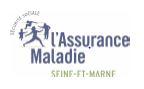 PLATE-FORME D’INTERVENTION DEPARTEMENTALEPOUR L’ACCES AUX SOINS ET LA SANTE (PFIDASS)---------------------------------------------------------------CPAM de seine et MarneLe détecteur s’engage à avoir recueilli le consentement de l’intéressé le :……………………………………Pour être contacté et accompagné par les agents de la PFIDASS      oui    nonPour que la PFIDASS communique au détecteur les informations concernant la réalisation des soins dont il a besoin  oui    nonCoordonnées de l’assuré :Nom : Prénom :N° de SS ou date de naissance :N° de téléphone :Email :L’assuré déclare-t-il avoir des problèmes de santé ? oui  nonSi oui, proposition d’un bilan de santéL’assuré a-t-il un médecin traitant ? oui  nonL’assuré a-t-il renoncé à des soins ? oui  nonEst-ce un renoncement détecté   oui                              ou                     un renoncement exprimé ?  oui  Quels soins ne sont pas réalisés ? Consultation chez un médecin généraliste  Consultation chez un spécialiste  Intervention chirurgicale  Soins dentaires  Achats de médicaments  Achats de lunettes ou lentilles  Appareillages auditifs  Autre, précisez : Coordonnées du partenaire détecteur :Nom/Prénom :Structure :Mail :N° téléphone :